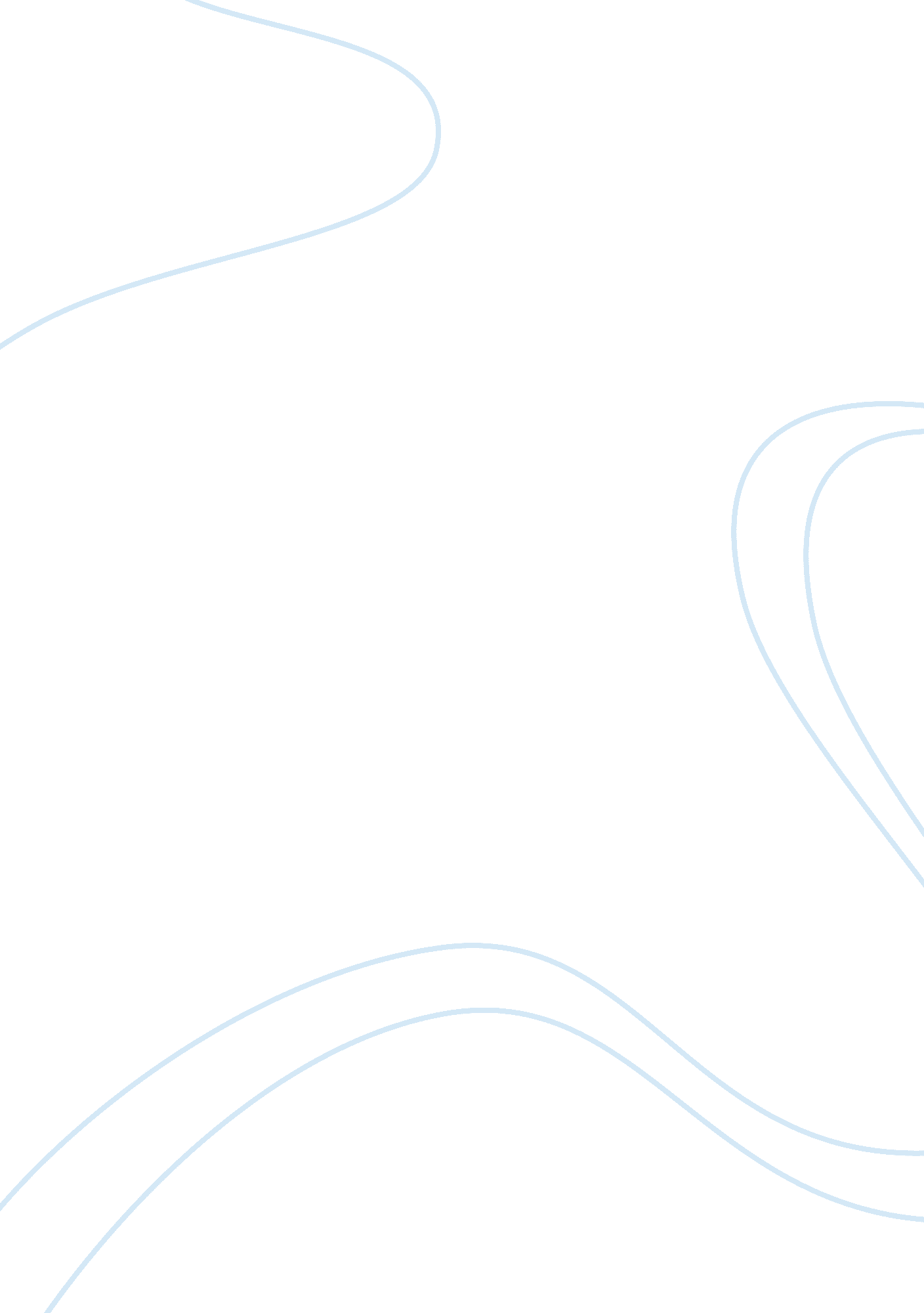 Ethics awarenessScience, Social Science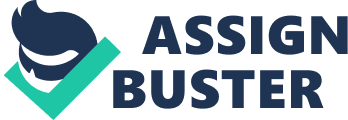 Ethics Awareness Ethics are moral principles that guide the behavior of persons in the society. They include values that help one identify what is right from the wrong. These values are normally valued and recommended in the society for the purpose of creating peaceful and good relationships among the people (Paul & Elder, 2006). However, ethics is considered as general education course. This paper explains the benefits and rationale for taking courses in general studies. 
Ethics is regarded as the general education in that it allows one to have wide range of skills that help improve the quality of life. Since ethics is considered as general education, it covers several fields or topics such as cultural diversity, way of life and the traditions in different societies. These allow one to understand the values that are accepted in different societies. In addition, one will have knowledge on the extensive diversity of practices in different societies and this widens ones’ mind with skills and knowledge (Paul & Elder, 2006). 
General studies provide a wide range of knowledge in that one is capable of understanding or acquiring much knowledge that will help in widening ones’ mind and improve the reasoning capacity of the individual. This is because general studies allow one to acquire knowledge from variety of sources. General studies include reading, observation, listening, experimentation and many others. It may also include research and analysis (Andrew & Martyn, 2004). 
General studies enable effective communication, creative and critical thinking in situations where technical decisions are needed. This is because it develops the reading, listening and speaking skills that improve communication. On the other hand, an individual who have undergone general studies possesses a lot of knowledge. This knowledge allows one to analyze creatively and critically any situation and give the best solution to the challenges encountered. It also allows good coexistence in the society as one can understand the behavior of the other in the society. General studies enables one to identify and distinguish what is good from the bad and live according to the values that are needed in the society (Andrew & Martyn, 2004). 
In conclusion, general studies are important in the present world as it provides one with wide range of knowledge and skills that help in improving the quality of life. 

References 
Andrew, C & Martyn, G. (2004). General Studies. London: Letts and Lonsdale. 
Paul, R & Elder, L. (2006). The Miniature Guide to Understanding the Foundations of Ethical Reasoning. United States: Foundation for Critical Thinking Free Press. 